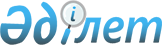 "Құрмансай ауылдық округі елді мекендерінің көшелеріне атау беру туралы" Құрмансай ауылдық округі әкімінің 2008 жылғы 02 желтоқсандағы № 1 шешіміне өзгерістер енгізу туралыАқтөбе облысы Мәртөк ауданы Құрмансай ауылдық округі әкімінің 2016 жылғы 22 тамыздағы № 5 шешімі. Ақтөбе облысының Әділет департаментінде 2016 жылғы 21 қыркүйекте № 5080 болып тіркелді      Қазақстан Республикасының 2001 жылғы 23 қаңтардағы "Қазақстан Республикасындағы жергілікті мемлекеттік басқару және өзін-өзі басқару туралы" Заңының 35-бабына және "Мәртөк ауданының Чайда селосын Шаңды ауылы деп қайта атау туралы" бірлескен Ақтөбе облысы әкімдігінің 2009 жылғы 21 желтоқсандағы № 246 қаулысы мен Ақтөбе облысы маслихатының 2009 жылғы 21 желтоқсандағы № 396 шешіміне (нормативтік құқықтық актілердің мемлекеттік тіркеу тізілімінде № 3323 болып тіркелген) , "Ақтөбе облысы Мәртөк ауданы Құрмансай ауылдық округінің Черемушки селосын Торайғыр ауылы деп қайта атау туралы" бірлескен Ақтөбе облысы әкімдігінің 2011 жылғы 14 наурыздағы № 77 қаулысы мен Ақтөбе облысы маслихатының 2011 жылғы 14 наурыздағы № 368 шешіміне (нормативтік құқықтық актілердің мемлекеттік тіркеу тізілімінде № 3363 болып тіркелген), "Ақтөбе облысы Мәртөк ауданы Құрмансай ауылдық округінің Новодонцы селосын Егізата ауылы деп қайта атау туралы" бірлескен Ақтөбе облысы әкімдігінің 2011 жылғы 14 наурыздағы № 78 қаулысы мен Ақтөбе облысы маслихатының 2011 жылғы 14 наурыздағы № 369 шешіміне (нормативтік құқықтық актілердің мемлекеттік тіркеу тізілімінде № 3364 болып тіркелген) сәйкес, Құрмансай ауылдық округінің әкімі ШЕШІМ ҚАБЫЛДАДЫ:

      1. Құрмансай ауылдық округі әкімінің 2008 жылғы 2 желтоқсандағы № 1 "Құрмансай ауылдық округі елді мекендерінің көшелеріне атау беру туралы" (нормативтік құқықтық актілерді мемлекеттік тіркеу тізілімінде № 3-8-68 болып тіркелген, 2009 жылғы 7 қаңтардағы "Мәртөк тынысы" аудандық газетінде жарияланған) шешіміне келесі өзгерістер енгізілсін:

      шешімнің орыс тіліндегі тақырыбында "наименования" деген сөзі "наименований" сөзімен ауыстырылсын;

      шешімнің 1 тармағының 2), 4), 5) тармақшалары келесі жаңа редакцияда жазылсын:

      "2) Торайғыр ауылында: Некрасов, Асау Барақ, Абай Құнанбаев, Сәңкібай Батыр, Т.Рысқұлов;

      4) Шаңды ауылында: Ә.Жангельдин, Есет батыр;

      5) Егізата ауылында: Әлия Молдағұлова, Бөкенбай батыр.".

      2. Осы шешімнің орындалуын бақылауды өзіме қалдырамын.

      3.Осы шешім оның алғашқы ресми жарияланған күнінен кейін күнтізбелік он күн өткен соң қолданысқа енгізіледі.


					© 2012. Қазақстан Республикасы Әділет министрлігінің «Қазақстан Республикасының Заңнама және құқықтық ақпарат институты» ШЖҚ РМК
				
      Ауылдық округінің әкімі 

А. Жарманов
